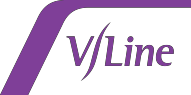 Work Group Information TableNIFO-2241.1 | Revision 2Please submit this Work Group Information Table  works.readiness@vline.com.au for consideration at the next Works Readiness or Pre-Occupation meeting.Note: Submission of this form does not guarantee approval of work group into an occupation. The person responsiblefor the delivery of the work package must attend (or send an appropriate delegate) to the relevant Works Readiness andPre-Occupation meetings.Issue Date: 12/10/2017 | Approved By: EGM Asset Management                                                      Page: 1 of 1Network Closure:Network Closure:< e.g. DPW-WEN >< e.g. DPW-WEN >< e.g. DPW-WEN >< e.g. DPW-WEN >< e.g. DPW-WEN >< e.g. DPW-WEN >Occupation StartDate:Occupation StartDate:< DD/MM/YYYY >< DD/MM/YYYY >< DD/MM/YYYY >< DD/MM/YYYY >< DD/MM/YYYY >< DD/MM/YYYY >PM | Supervisor:PM | Supervisor:< Enter Name Here >< Contact Number Here >< Enter Name Here >< Contact Number Here >< Enter Name Here >< Contact Number Here >< Enter Name Here >< Contact Number Here >< Enter Name Here >< Contact Number Here >< Enter Name Here >< Contact Number Here >Engineer | Ganger:Engineer | Ganger:< Enter Name Here >< Contact Number Here >< Enter Name Here >< Contact Number Here >< Enter Name Here >< Contact Number Here >< Enter Name Here >< Contact Number Here >< Enter Name Here >< Contact Number Here >< Enter Name Here >< Contact Number Here >TFPC:TFPC:< Enter Name Here >< Enter Name Here >< Enter Name Here >< Enter Name Here >< Enter Name Here >< Enter Name Here >V/One | Project ID:(if applicable)V/One | Project ID:(if applicable)< Project ID Here >< Project ID Here >< Project ID Here >< Project ID Here >< Project ID Here >< Project ID Here >TFPC:TFPC:< Contact Number Here >< Contact Number Here >< Contact Number Here >< Contact Number Here >< Contact Number Here >< Contact Number Here >V/One | Project ID:(if applicable)V/One | Project ID:(if applicable)< Project ID Here >< Project ID Here >< Project ID Here >< Project ID Here >< Project ID Here >< Project ID Here >Track Maintenance SupervisorAdvisedTrack Maintenance SupervisorAdvisedTrack Maintenance SupervisorAdvisedTrack Maintenance SupervisorAdvisedTrack Maintenance SupervisorAdvisedSignal Maintenance SupervisorAdvisedSignal Maintenance SupervisorAdvisedSignal Maintenance SupervisorAdvisedSignal Maintenance SupervisorAdvisedStructures / Facilities SupervisorAdvisedStructures / Facilities SupervisorAdvisedStructures / Facilities SupervisorAdvisedStructures / Facilities SupervisorAdvisedStructures / Facilities SupervisorAdvisedStructures / Facilities SupervisorAdvisedStructures / Facilities SupervisorAdvisedYes   ☐No   ☐No   ☐No   ☐No   ☐Yes   ☐Yes   ☐Yes   ☐No   ☐Yes   ☐Yes   ☐Yes   ☐Yes   ☐No   ☐No   ☐No   ☐Work Group Location(KP)Work Group Location(KP)From KP:From KP:From KP:From KP:< XX >< XX >Permit to Foul Limits(KP or signal)Permit to Foul Limits(KP or signal)From:From:From:From:< XX >< XX >Work Group Location(KP)Work Group Location(KP)To KP:To KP:To KP:To KP:< XX >< XX >Permit to Foul Limits(KP or signal)Permit to Foul Limits(KP or signal)To:To:To:To:< XX >< XX >Work Group Dates & TimesWork Group Dates & TimesDD/MMDD/MMDD/MMDD/MMStart & finishStart & finishContingency WorkGroup Dates & TimesContingency WorkGroup Dates & TimesDD/MMDD/MMDD/MMDD/MMStart & finishStart & finishWork Group Dates & TimesWork Group Dates & TimesDD/MMDD/MMDD/MMDD/MMStart & finishStart & finishContingency WorkGroup Dates & TimesContingency WorkGroup Dates & TimesDD/MMDD/MMDD/MMDD/MMStart & finishStart & finishWork Group Dates & TimesWork Group Dates & TimesDD/MMDD/MMDD/MMDD/MMStart & finishStart & finishContingency WorkGroup Dates & TimesContingency WorkGroup Dates & TimesDD/MMDD/MMDD/MMDD/MMStart & finishStart & finishPre-Start Location & TimePre-Start Location & Time< Enter Location >< Enter Location >< Enter Location >< Enter Location >< Enter Location >< Enter Location >Site Access PointSite Access Point< Enter Site Access Point >< Enter Site Access Point >< Enter Site Access Point >< Enter Site Access Point >< Enter Site Access Point >< Enter Site Access Point >Pre-Start Location & TimePre-Start Location & TimeHH:MMHH:MMHH:MMHH:MMHH:MMHH:MMSite Access PointSite Access Point< Enter Site Access Point >< Enter Site Access Point >< Enter Site Access Point >< Enter Site Access Point >< Enter Site Access Point >< Enter Site Access Point >Is the work within theDanger Zone (DZ)Is the work within theDanger Zone (DZ)Yes   ☐Yes   ☐Yes   ☐Yes   ☐No   ☐No   ☐If the work is outsidethe DZ is it within the rail corridor?If the work is outsidethe DZ is it within the rail corridor?Yes   ☐Yes   ☐Yes   ☐Yes   ☐No   ☐No   ☐Scope of WorksScope of WorksWheels FreeRequired?Wheels FreeRequired?Yes   ☐Yes   ☐Yes   ☐Yes   ☐No   ☐No   ☐Wheels Free Details(Times and Area)Wheels Free Details(Times and Area)< Enter Details Here >< Enter Details Here >< Enter Details Here >< Enter Details Here >< Enter Details Here >< Enter Details Here >On-Track Vehicles &High Rail Vehicles?On-Track Vehicles &High Rail Vehicles?Yes   ☐Yes   ☐Yes   ☐Yes   ☐No   ☐No   ☐Additional Plant &Equipment DetailsAdditional Plant &Equipment Details< Enter Details Here >< Enter Details Here >< Enter Details Here >< Enter Details Here >< Enter Details Here >< Enter Details Here >Traffic ManagementRequired?Traffic ManagementRequired?Yes   ☐Yes   ☐Yes   ☐Yes   ☐No   ☐No   ☐Traffic ManagementDetails:Traffic ManagementDetails:< Enter Details Here >< Enter Details Here >< Enter Details Here >< Enter Details Here >< Enter Details Here >< Enter Details Here >Required Certificates and PermitsRequired Certificates and PermitsRequired Certificates and PermitsRequired Certificates and PermitsRequired Certificates and PermitsRequired Certificates and PermitsRequired Certificates and PermitsRequired Certificates and PermitsRequired Certificates and PermitsRequired Certificates and PermitsRequired Certificates and PermitsRequired Certificates and PermitsRequired Certificates and PermitsRequired Certificates and PermitsRequired Certificates and PermitsRequired Certificates and PermitsCertificate of Train RunningCertificate of Train RunningCertificate of Train RunningCertificate of Train RunningYes   ☐Yes   ☐Yes   ☐No   ☐Environmental PermitEnvironmental PermitEnvironmental PermitEnvironmental PermitYes   ☐Yes   ☐Yes   ☐No   ☐Certificate of SignallingCertificate of SignallingCertificate of SignallingCertificate of SignallingYes   ☐Yes   ☐Yes   ☐No   ☐Certificate of OverheadCertificate of OverheadCertificate of OverheadCertificate of OverheadYes   ☐Yes   ☐Yes   ☐No   ☐Additional Permits |CertificatesAdditional Permits |CertificatesAdditional Permits |CertificatesAdditional Permits |CertificatesYes   ☐Yes   ☐Yes   ☐No   ☐Details of additionalPermits | CertificatesDetails of additionalPermits | CertificatesDetails of additionalPermits | CertificatesDetails of additionalPermits | CertificatesAdditional Contacts | Sub-contractor InformationAdditional Contacts | Sub-contractor InformationAdditional Contacts | Sub-contractor InformationAdditional Contacts | Sub-contractor InformationAdditional Contacts | Sub-contractor InformationAdditional Contacts | Sub-contractor InformationAdditional Contacts | Sub-contractor InformationAdditional Contacts | Sub-contractor InformationAdditional Contacts | Sub-contractor InformationAdditional Contacts | Sub-contractor InformationAdditional Contacts | Sub-contractor InformationAdditional Contacts | Sub-contractor InformationAdditional Contacts | Sub-contractor InformationAdditional Contacts | Sub-contractor InformationAdditional Contacts | Sub-contractor InformationAdditional Contacts | Sub-contractor InformationNameNameNameNumberNumberNumberNumberNumberCompanyCompanyCompanyRoleRoleRoleRoleRole